Climate & Ecological Emergency Forum 
21 November 2023, 6.30-8pm
AgendaWelcome and who is here (6.30)Future of the CEEF (6.35)Diet leaflet (6.50)Use of remaining Climate Change & Green Travel budget (7.20)2019 Action Plan (7.40)Feedback from Energy Wise Show (7.50)https://us06web.zoom.us/j/88388710111Meeting ID: 883 8871 0111 £4373.40.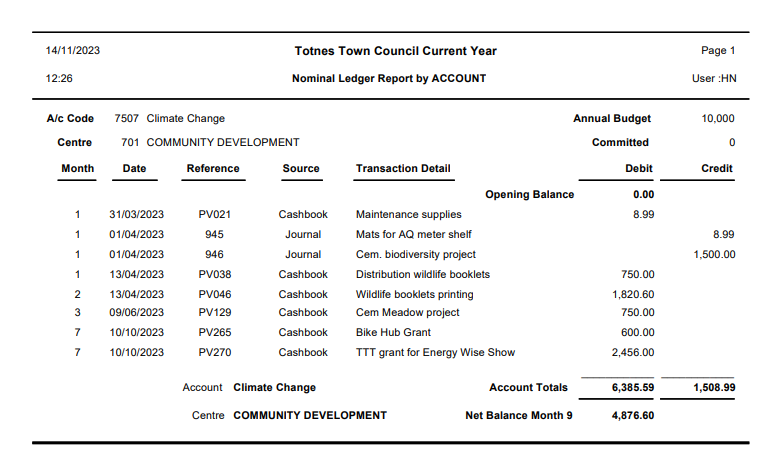 